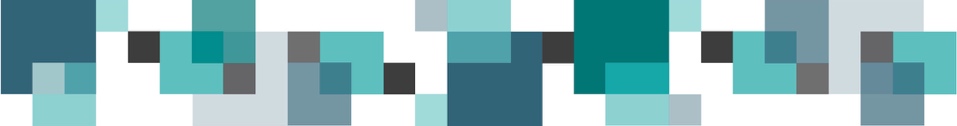 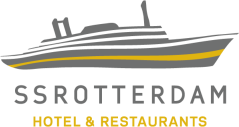 Mackrell International EMEA Meeting Hotel Booking Form The ss Rotterdam is a historical heritage launched in 1958, which has made several trips between Rotterdam and New York. After the scheduled period, it became a popular cruise ship until 2000. Eat, drink, party, get married, spend the night, enjoy nightlife, have business meetings, take a tour or work. It is perfectly possible onboard ss Rotterdam, beautifully overlooking the river Maas and the skyline of the dynamic city of Rotterdam. La Grande Dame invites you to a unique experience.Code: GF15480Arrival date 	 Departure date 	First name 	Surname 	Street 	Zip code/Place 	Telephone number 	E-mail 	* Price is including breakfast and excluding 6,5% city tax. This rate is valid on 20th & 21st of May 2022.Additional nights are upon availability.Free cancellation until 1 week prior to arrival. In case of cancellation after this date or in case of no show, the credit card in this form, will be charged.We would like to receive your credit card details and expiry date to guarantee your bookingVISA	£	Master Card	£	AMEX	£Credit Card Number 	 Expiry date		Name of Credit Card owner 	Bookings without a valid credit card will not be accepted.Date	SignaturePlease complete this form and send it to reservations@ssrotterdam.nlss Rotterdam Hotel & Restaurants – 3e Katendrechtsehoofd 25 – 3072 AM RotterdamTel.: +31 10 29 73 097Room Type and number	single Run of Houseper room/night€ 169,00	double Run of Houseper room/night€ 186.50